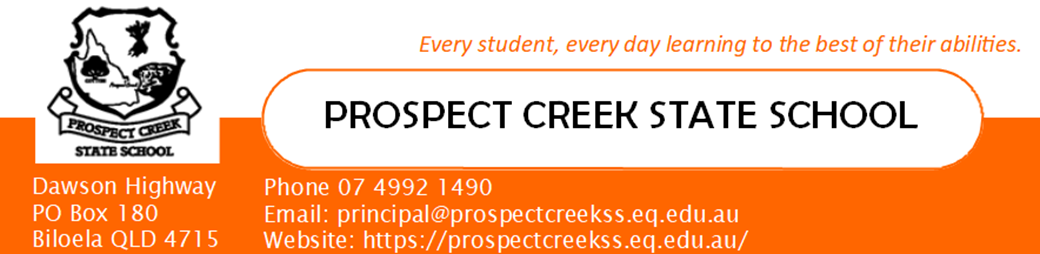 Student Booklist 2024: PrepDear Parents,The list of textbooks your child will use in 2024, and the stationery that you child will require is listed here. Please ensure all items are named and ready to use the first day next year. Excess supplies also need to be sent into the school and will be stored in a name bag in a teacher access only supply cupboard. These will be given to the student as they require them with unused items returned at the end of the year. Regards,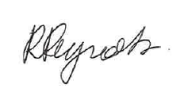 Miss Rosalie ReynoldsPrincipalThese items are to be supplied by the parent for the first day of school: 22nd January 2024. Please label all items and if you already have any of the supplies it is not necessary to buy new ones.